REQUERIMENTO Nº 1070/2014Requer Voto de Pesar pelo falecimento da SRA. DIRCE LEME MIGLIORANZA, ocorrido recentemente. Senhor Presidente, Nos termos do Art. 102, Inciso IV, do Regimento Interno desta Casa de Leis, requeiro a Vossa Excelência que se digne a registrar nos Anais desta Casa de Leis voto de profundo pesar pelo falecimento da Sra. Dirce Leme Miglioranza, ocorrido no último dia 30 de novembro. Requeiro, ainda, que desta manifestação seja dada ciência aos seus familiares, encaminhando cópia do presente à Rua Lee Ferguson, 233, Jardim América, nesta cidade.Justificativa:A Sra. Dirce Leme Miglioranza tinha 80 anos de idade, era casada com Mylton Miglioranza e deixou os filhos Mylton, Valdir, João Carlos e Paulo Acácio.Benquista por todos os familiares e amigos, seu passamento causou grande consternação e saudades; todavia, sua memória há de ser cultuada por todos que em vida a amaram.Que Deus esteja presente nesse momento de separação e dor, para lhes dar força e consolo.É, pois, este o Voto, através da Câmara de Vereadores, em homenagem póstuma e em sinal de solidariedade.Plenário “Dr. Tancredo Neves”, em 2 de dezembro de 2014. José Antonio FerreiraDr. José                                                      -vereador-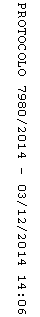 